11 марта  2019 года Архангельский областной институт открытого образования провел видеоконференцию по теме «Лего – конструирование в ДОО».В мероприятии приняли участие Истомина О.В., Кочкина Н.А., старшие преподаватели кафедры дошкольного образования и Кураптева Людмила Андреевна, методист кафедры.Педагоги МДОУ «ЦРР – Детский сад №17 «Малыш» города Новодвинска  были приглашены на данную конференцию и представили опыт работы  по реализации Детского Арктического Технопарка Архангельской области по направлению «Роботоквантум»  в АО ИОО, для руководителей, педагогов образовательных организаций, реализующих программу дошкольного образования, родителей детей дошкольного возраста.    	В ходе мероприятия были раскрыты следующие направления: Федосеева Е.А., заведующий  дошкольной образовательной организации, рассказала о том, какие созданы условия  по   реализации проекта Детского  Арктического Технопарка в детском саду; Кузьмина Т.С. заместитель заведующего по УВР обозначила  аспекты методического  сопровождения педагогов.  Практический опыт по реализации «Лего – конструирования как средства развития технического творчества детей дошкольного возраста» представила воспитатель Воднева А.В.    	На встрече также обсуждались вопросы  использования конструкторов в образовательном процессе современной дошкольной образовательной организации. Встреча была продуктивной и  интересной для участников конференции.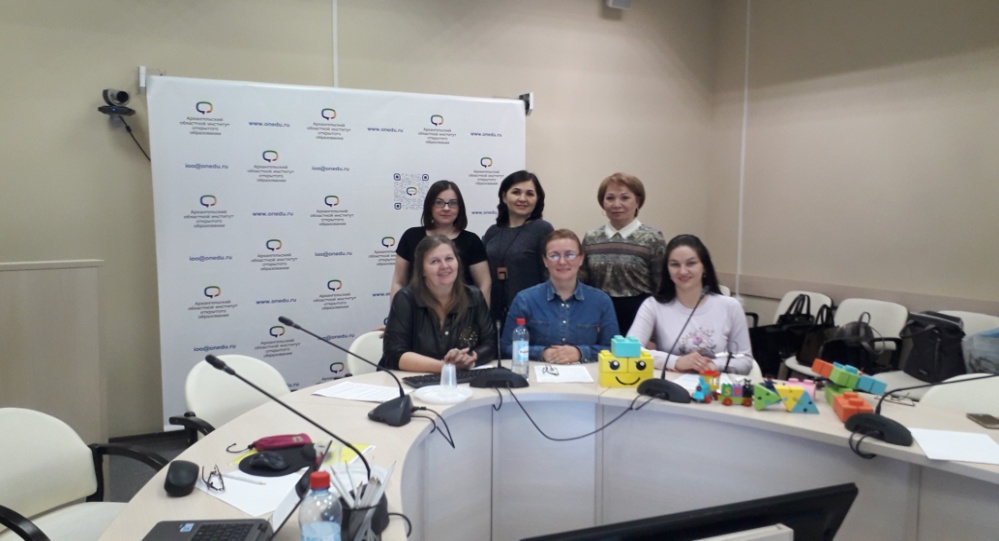 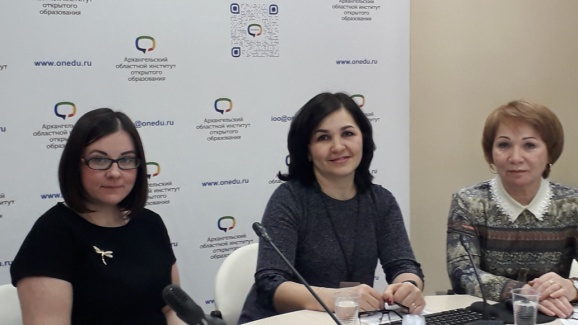 